UMW / AZ / PN-136 / 18     		                                                Wrocław, 18.12.2018 r.Informacja z otwarcia ofertNAZWA POSTĘPOWANIAWykonanie Projektu Wykonawczego adaptacji pomieszczeń laboratoryjnych zlokalizowanych na poziomie piwnicy oraz Projektu Budowlanego i Projektu Wykonawczego instalacji ciekłego azotu dla potrzeb Biobanku Uniwersytetu Medycznego we Wrocławiu.W niniejszym postępowaniu do upływu terminu składania ofert wpłynęły do Zamawiającego 4 oferty.Bezpośrednio przed otwarciem ofert Zamawiający podał kwotę, jaką zamierza przeznaczyć na sfinansowanie zamówienia: 49 200,00 zł bruttoKryteriami oceny ofert były: Cena realizacji przedmiotu zamówienia - waga 60 %;Termin wykonania Projektu Budowlanego - waga 20 %;Doświadczenie zawodowe projektanta - waga 20 %.								  Z upoważnienia RektoraKanclerz UMW	mgr Iwona Janus 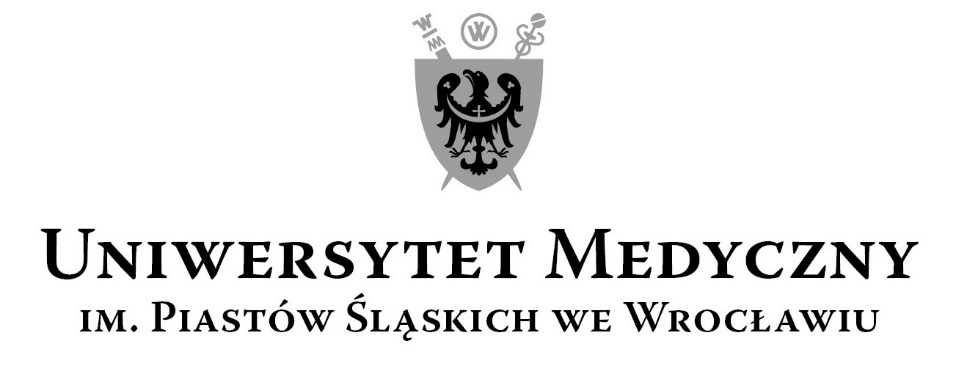 50-367 Wrocław, Wybrzeże L. Pasteura 1Zespół ds. Zamówień Publicznych UMWul. K. Marcinkowskiego 2-6, 50-368 Wrocławfaks 71 / 784-00-45e-mail: milosz.bokrzycki@umed.wroc.pl 50-367 Wrocław, Wybrzeże L. Pasteura 1Zespół ds. Zamówień Publicznych UMWul. K. Marcinkowskiego 2-6, 50-368 Wrocławfaks 71 / 784-00-45e-mail: milosz.bokrzycki@umed.wroc.pl NrWykonawcy, adres Cena realizacji przedmiotu zamówieniaTermin wykonania Projektu BudowlanegoDoświadczenie zawodowe projektanta1Studium Sp. z o.o. sp. k.ul. Noakowskiego 12/9900-666 Warszawa137 760,006 tygodni3 usługi2Project & Design Oleg Fomiczowul. Piłkarska 496-321 Żabia Wola49 015,505 tygodni3 usługi3SMART ARCHITEKCI Szymon Mazurekul. Milicka 6851-126 Wrocław81 795,003,5 tygodnia4 usługi4LA PROJEKT Sp. z o.o.ul. Pełczyńska 450-950 Wrocław 61 315,507 tygodni2 usługi